T.C. 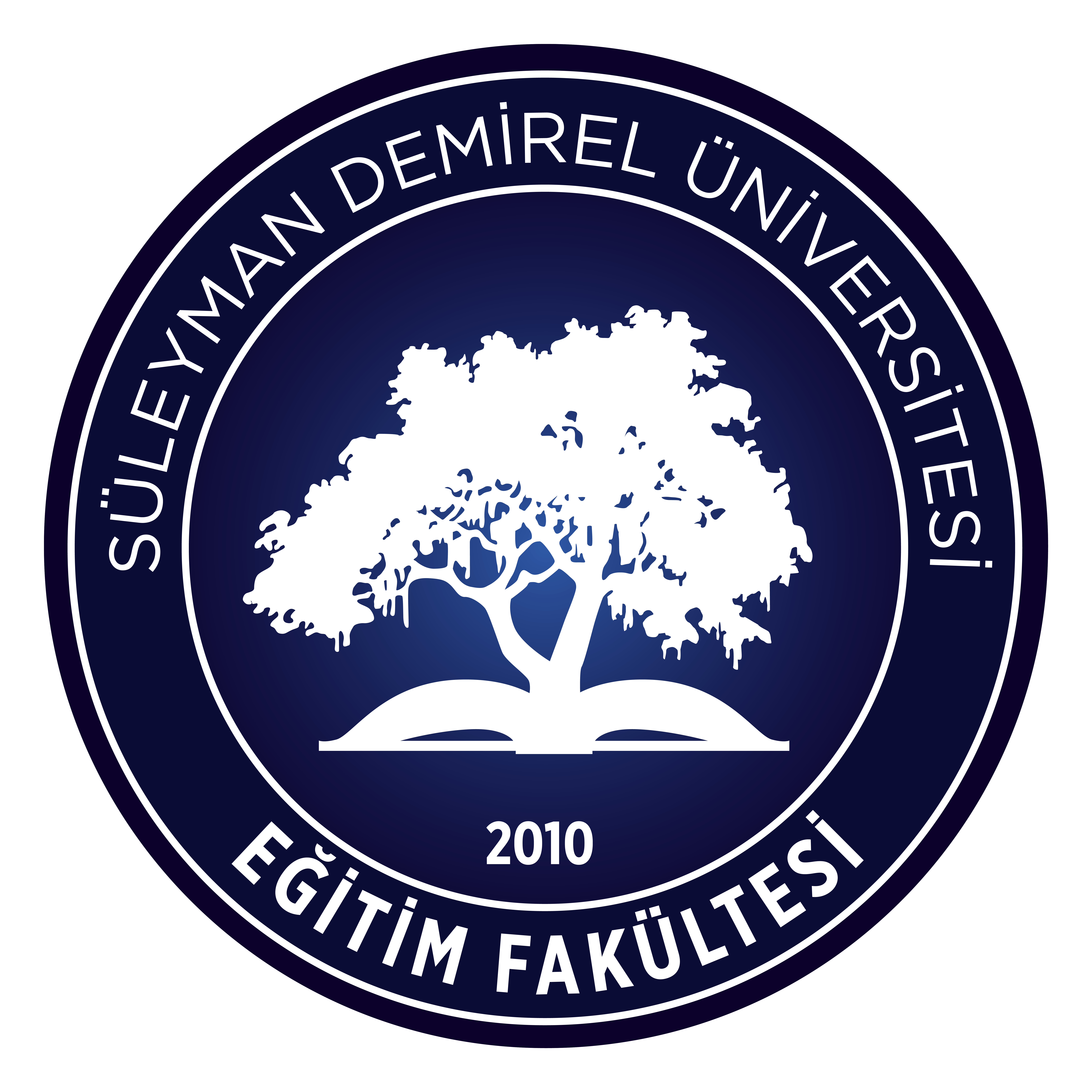 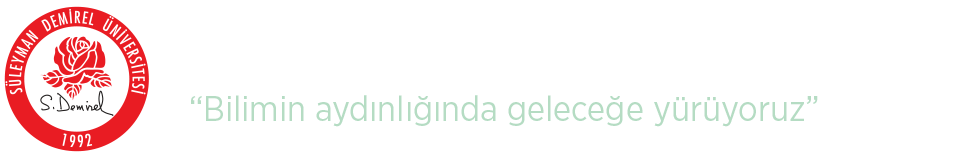 SÜLEYMAN DEMİREL ÜNİVERSİTESİEĞİTİM FAKÜLTESİMATEMATİK VE FEN BİLİMLERİ EĞİTİMİ BÖLÜM BAŞKANLIĞINA……………………………………………………………………..……………………………. Üniversitesi …………………………………………………………………………… Fakültesi ……………………………………………………………………………………………bölümü …………………  sınıf öğrencisiyim. Süleyman Demirel Üniversitesi Özel Öğrenci Yönergesinin 4. maddesinin 1. fıkrasınca özel öğrenci olarak  …………………………………….. eğitim-öğretim yılı güz/bahar yarıyılından itibaren Fakülteniz ………………………………………………………………………………………………………. Bölümü’nde eğitim ve öğretimime devam etmek istiyorum.Bilgilerinizi ve gereğini arz ederim. Ek:    -Transkript         - Ders İçerikleri         - Kayıtlı olduğunuz Fakültenin Yönetim Kurul Kararı         - Eklenmek istenen belge  ÖZEL ÖĞRENCİ OLARAK GELEN ÖĞRENCİNİN ALACAĞI DERSLER Öğrencinin Okul Numarası	:Öğrencinin Adı Soyadı	:Geldiği Üniversite	:Geldiği Eğitim-Öğretim Yılı ve Dönemi	:Adres : ………………………………………………………………………………………………………………  Tarih	: ………………………………………….……………...…………..             ………………………………………………………………………………………………………………İmza	: ………………………………………….……………...…………..Tel      : ………………………………………………………………………………………………………………    Adı Soyadı	: ………………………………………….……………...…………..e-mail  : ………………………………………………………………………………………………………………    Alınacak Derslerin KoduDiğer Üniversitedeki DerslerDerslerin Kredisi (AKTS)Sayılacak Derslerin Kodu (SDÜ)Sayılacak Dersler (SDÜ)Derslerin Kredisi (AKTS)TOPLAMTOPLAMTOPLAMTOPLAM